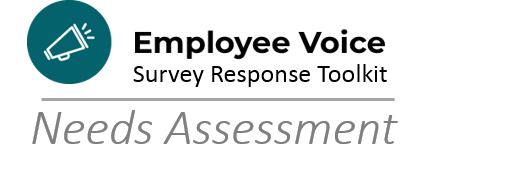 Creating Employee Voice Survey Action Plans Instructions: Read the statement and mark the box that best corresponds to your level of knowledge/expertise in that topic.Tally your results:   1s and 2s: _______     	3s: ______    	4s and 5s: ________Mostly 1s and 2s:  The Action Plan Getting Started Guide was made for you!  Walk through the entire workbook in order.  Activities build upon one another to help teams move from the general to the concrete, in a step-by-step process.    Mostly 4s and 5s:   The Getting Started Guide is also useful for discreet activities that can help teams dig deeper into analysis.  Pick and choose the sections that will help you get the most out of your planning.  The Getting Started Guide is available in PDF and Word so that you and your staff can work electronically or with paper versions to bring the Employee Voice Survey data from analysis stage to action item stage.Looking for more resources on . . . Goal SettingPsychology Today Goal setting assessment: https://www.psychologytoday.com/us/tests/career/goal-setting-skills-testMind tools Goal setting assessment: https://www.mindtools.com/pages/article/goal-setting-quiz.htmS.M.A.R.T. Goals Learning module Mind tools https://www.mindtools.com/pages/article/smart-goals.htmAction Plan  ColumnNovice1Advanced Beginner2Competent3Proficient4Expert5Synthesizing various departmental work plans ABreaking projects into smaller tasksBConnecting goals and tasks to organizational priorities (in this case, the EVS Goals: Employee Engagement, Employee Development,Communications)CSetting S.M.A.R.T.E. goals DMeasuring goals and revisiting progressDSetting performance measuresEReviewing team workload and capacity EIdentifying over- or under-allocated staffEIdentifying who is responsible, accountable, informed, and consulted in decision-making and work planningEDistributing work in line with the skills, passions, and development needs of my team membersFPrioritizing work that needs to be completedFMotivating the team when activities on the work/action plan feel “stuck”GKicking off new action plan stepsGClosing items once the work is completeGCreating a central location where the team can see how they are performingHSetting TimelinesIDefining resources needed to complete tasksRewarding my team when we meet a goalRecognizing outstanding achievements on our team